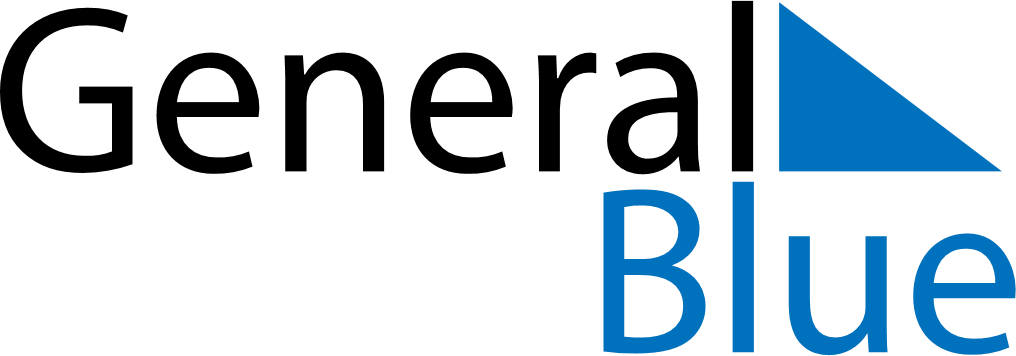 February 2024February 2024February 2024February 2024February 2024February 2024Harlingen, Friesland, The NetherlandsHarlingen, Friesland, The NetherlandsHarlingen, Friesland, The NetherlandsHarlingen, Friesland, The NetherlandsHarlingen, Friesland, The NetherlandsHarlingen, Friesland, The NetherlandsSunday Monday Tuesday Wednesday Thursday Friday Saturday 1 2 3 Sunrise: 8:23 AM Sunset: 5:19 PM Daylight: 8 hours and 56 minutes. Sunrise: 8:22 AM Sunset: 5:21 PM Daylight: 8 hours and 59 minutes. Sunrise: 8:20 AM Sunset: 5:23 PM Daylight: 9 hours and 3 minutes. 4 5 6 7 8 9 10 Sunrise: 8:18 AM Sunset: 5:25 PM Daylight: 9 hours and 6 minutes. Sunrise: 8:16 AM Sunset: 5:27 PM Daylight: 9 hours and 10 minutes. Sunrise: 8:15 AM Sunset: 5:29 PM Daylight: 9 hours and 14 minutes. Sunrise: 8:13 AM Sunset: 5:31 PM Daylight: 9 hours and 18 minutes. Sunrise: 8:11 AM Sunset: 5:33 PM Daylight: 9 hours and 21 minutes. Sunrise: 8:09 AM Sunset: 5:35 PM Daylight: 9 hours and 25 minutes. Sunrise: 8:07 AM Sunset: 5:37 PM Daylight: 9 hours and 29 minutes. 11 12 13 14 15 16 17 Sunrise: 8:05 AM Sunset: 5:39 PM Daylight: 9 hours and 33 minutes. Sunrise: 8:03 AM Sunset: 5:41 PM Daylight: 9 hours and 37 minutes. Sunrise: 8:01 AM Sunset: 5:43 PM Daylight: 9 hours and 41 minutes. Sunrise: 7:59 AM Sunset: 5:45 PM Daylight: 9 hours and 45 minutes. Sunrise: 7:57 AM Sunset: 5:47 PM Daylight: 9 hours and 49 minutes. Sunrise: 7:55 AM Sunset: 5:49 PM Daylight: 9 hours and 53 minutes. Sunrise: 7:53 AM Sunset: 5:50 PM Daylight: 9 hours and 57 minutes. 18 19 20 21 22 23 24 Sunrise: 7:51 AM Sunset: 5:52 PM Daylight: 10 hours and 1 minute. Sunrise: 7:49 AM Sunset: 5:54 PM Daylight: 10 hours and 5 minutes. Sunrise: 7:47 AM Sunset: 5:56 PM Daylight: 10 hours and 9 minutes. Sunrise: 7:45 AM Sunset: 5:58 PM Daylight: 10 hours and 13 minutes. Sunrise: 7:43 AM Sunset: 6:00 PM Daylight: 10 hours and 17 minutes. Sunrise: 7:41 AM Sunset: 6:02 PM Daylight: 10 hours and 21 minutes. Sunrise: 7:38 AM Sunset: 6:04 PM Daylight: 10 hours and 25 minutes. 25 26 27 28 29 Sunrise: 7:36 AM Sunset: 6:06 PM Daylight: 10 hours and 29 minutes. Sunrise: 7:34 AM Sunset: 6:08 PM Daylight: 10 hours and 33 minutes. Sunrise: 7:32 AM Sunset: 6:10 PM Daylight: 10 hours and 38 minutes. Sunrise: 7:29 AM Sunset: 6:12 PM Daylight: 10 hours and 42 minutes. Sunrise: 7:27 AM Sunset: 6:14 PM Daylight: 10 hours and 46 minutes. 